АКТ № 07ПЛАНОВОЙ ПРОВЕРКИг. Грозный								«20» сентября 2021 г.В соответствии со ст. 99 Федерального закона от 5 апреля 2013 года 
№ 44-ФЗ «О контрактной системе в сфере закупок товаров, работ, услуг для обеспечения государственных и муниципальных нужд», решением 
Совета депутатов города Грозного от 20 ноября 2014 года №68 «О порядке осуществления контроля в сфере закупок», распоряжением Мэрии города Грозного от 1июля 2021 года №681«О проведении плановой проверки в отношении МБУ Дворец культуры «Оргтехника» г. Грозного» инспекцией отдела тарифов, цен, муниципального заказа и контроля в сфере закупок Мэрии города Грозного проведена плановая проверка соблюдения законодательства Российской Федерации и иных нормативных правовых актов о контрактной системе в сфере закупок товаров, работ, услуг для обеспечения государственных и муниципальных нужд, в присутствии представителей                  МБУ Дворец культуры «Оргтехника» г. Грозного (далее – субъект контроля), в составе:Руководитель инспекции:- Мисирбиев Рустам Хаджиевич, и.о. директора департамента экономики, транспорта и муниципального заказа Мэрии города Грозного, номер служебного удостоверения - 235.Член инспекции:- Масаев Имран Рамзанович, главный специалист отдела тарифов, цен, муниципального заказа и контроля в сфере закупок департамента экономики, транспорта и муниципального заказа Мэрии города Грозного, номер служебного удостоверения –190.Цель проведения плановой проверки–предупреждение и выявление нарушений законодательства Российской Федерации и иных нормативных правовых актов о контрактной системе в сфере закупок товаров, работ, услуг для обеспечения государственных и муниципальных нужд. Предмет проведения плановой (внеплановой) проверки–соблюдение заказчиком, контрактной службой, контрактным управляющим, комиссией по осуществлению закупок и ее членами, уполномоченным органом, уполномоченным учреждением, специализированной организацией, выполняющей отдельные полномочия в рамках осуществления закупок для обеспечения муниципальных нужд требований законодательства 
Российской Федерации и иных нормативных правовых актов Российской Федерации о контрактной системе в сфере закупок товаров, работ, услуг для обеспечения государственных и муниципальных нужд.Данные о субъекте контроля:1. Полное наименование: Муниципальное бюджетное учреждение «Дворец Культуры «Оргтехника» города Грозного;2. Сокращенное наименование: МБУ Дворец культуры «Оргтехника» г. Грозного;3. Юридический адрес:364052, Чеченская Республика, г. Грозный,ул. Угольная, 320 ;4. ИНН: 2016001437            	5. Фактический адрес: 364052, Чеченская Республика, г. Грозный,ул. Угольная, 320 ;6. Контактный телефон: 8(938) 783-04-48;  7. Руководитель: Уматгериев Хаваш Шамсудинович.Плановая проверка проводилась в период с«01» сентября 2021 года по 
«20» сентября 2021 года, в присутствии контрактного управляющего.Проверяемый период: с 01.01.2020г. по 01.09.2021г.Для проведения плановой проверки субъектом контроля представлены следующие документы:1. Документы, определяющие работу контрактного управляющего:- Выписка из приказа Департамента культуры Мэрии г. Грозного МБУ Дворец культуры «Оргтехника» г. Грозного от 30.09.2020 г. № 10-П «О назначении должностного лица, ответственного за осуществление закупок (контрактного управляющего)»;- Положение о контрактном управляющем МБУ Дворец культуры «Оргтехника» г. Грозного.2. Документы осуществления закупки у единственного поставщика (подрядчика, исполнителя) на основании п.4 и 5 ч.1 ст.93 Закона № 44-ФЗ - реестр договоров.За проверяемый период субъектом контроля осуществлены закупки
(с 01.01.2020г. по 31.12.2020г.):1. Осуществлено закупок в количестве-52;2. Определение поставщиков (подрядчиков, исполнителей) путём проведения аукциона в электронной форме –1 процедура на сумму 515 000 руб. 00 коп.;3. Определение поставщиков (подрядчиков, исполнителей) путём запроса котировок – 0 процедур;4. Закупки у единственного поставщика (подрядчика, исполнителя) на основании пунктов 4 и 5ч. 1 ст. 93 Закона № 44-ФЗ – заключено 52 договора на общую сумму 3 831 411 руб. 40 коп.За проверяемый период субъектом контроля осуществлены закупки
(с 01.01.2021 г. по 02.08.2021 г.):1. Осуществлено закупок в количестве -35;2. Определение поставщиков (подрядчиков, исполнителей) путём проведения аукциона в электронной форме – 0 процедур;3. Определение поставщиков (подрядчиков, исполнителей) путём запроса котировок –0 процедур;4. Закупки у единственного поставщика (подрядчика, исполнителя) на основании пунктов 4 и 5 ч. 1 ст. 93 Закона № 44-ФЗ –заключено 35 договоров на общую сумму 3 030 802 руб. 88 коп.В результате проведенной плановой проверки установлено:1. Определение поставщиков (подрядчиков, исполнителей) путём проведения аукциона в электронной форме (с 01.01.2020 г. по 31.12.2020 г.):За проверяемый период заказчиком проведена 1 процедура по определению поставщиков (подрядчиков, исполнителей) путём проведения аукциона в электронной форме на сумму 515 000 руб. 00 коп.Нарушений по данной процедуре не выявлено. 2. Осуществление закупки у единственного поставщика (подрядчика, исполнителя) на основании п. 4 и 5ч.1 ст. 93 Закона № 44-ФЗ (с 01.01.2020г. по 31.12.2020г.):Заключено 51 договора с единственным поставщиком без осуществления конкурентных способов закупок, на основании п.4 и 5 ч.1 ст. 93 Федерального закона от 05.04.2013 г. № 44-ФЗ на сумму 3 831 411 руб. 40 коп.Нарушений по данным процедурам не выявлено. 3. Осуществление закупки у единственного поставщика (подрядчика, исполнителя) на основании п. 4 и 5ч.1 ст. 93 Закона № 44-ФЗ (с 01.01.2021г. по 02.08.2021г.):Заключено 35 договоров с единственным поставщиком без осуществления конкурентных способов закупок, на основании п.4 и 5 ч.1 ст. 93 Федерального закона от 05.04.2013 г. № 44-ФЗ на сумму 3 030 802 руб. 88 коп.Нарушений по данным процедурам не выявлено. ЗАКЛЮЧЕНИЕНа основании вышеизложенного инспекция пришла к следующим выводам:1. За проверяемый период заказчиком не допущены нарушения Федерального закона от 05.04.2013 г. № 44-ФЗ.С актом проверки ознакомлен(ы):Представитель (ли)субъекта контроля        ________________/_____________________                                                  (подпись)                        (ФИО)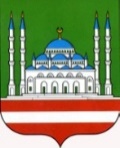 МЭРИЯ  ГОРОДА  ГРОЗНОГОпроспект им. Х.А. Исаева, 99/20,г. Грозный, Чеченская Республика, 364051,Тел./факс: (8712) 22-20-82, 22-25-87e-mail: grozmer@mail.ruОКПО 45274858, ОГРН 1022002551207ИНН/КПП 2014000452/201401001СОЬЛЖА-ГIАЛИН МЭРИХ.А. Исаевн цIарах пр., 99/20,Соьлжа-ГIала, Нохчийн Республика, 364051, Тел./факс: (8712) 22-20-82, 22-25-87,e-mail: grozmer@mail.ruОКПО 45274858, ОГРН 1022002551207ИНН/КПП 2014000452/201401001_______________№_______________на №____________ от _____________Руководитель  инспекции:_________________Мисирбиев Р.Х.Член инспекции:                (подпись)_________________Масаев И.Р.              (подпись)